การดำเนินการเพื่อจัดการความเสี่ยงการทุจริตขององค์การบริหารส่วนตำบลภูเวียงประจำปีงบประมาณ พ.ศ. ๒๕๖๔............................	จากการประเมินความเสี่ยงการทุจริตบางประการขององค์การบริหารส่วนตำบลภูเวียง ประจำปีงบประมาณ พ.ศ. ๒๕๖๔ ที่อาจเกิดขึ้นจากประเด็นข้อสังเกตการตรวจสอบที่ผ่านมา นั้น องค์การบริหารส่วนตำบลภูเวียง ได้ดำเนินการเพื่อจัดการความเสี่ยงการทุจริตดังกล่าว ดังนี้ 	๑. ด้านบุคลากร ได้จัดกิจกรรมที่แสดงถึงการจัดการความเสี่ยงในกรณีที่อาจก่อให้เกิดการทุจริตหรือก่อให้เกิดการขัดกันระหว่างผลประโยชน์ส่วนตนกับผลประโยชน์ส่วนรวมของหน่วยงาน ให้กับพนักงาน สมาชิกสภาฯ และผู้นำชุมชนลูกจ้างขององค์การบริหารส่วนตำบลภูเวียง 	๒. ด้านกฎ ระเบียบ หลักเกณฑ์แบบฟอร์ม ดำเนินการให้มีการจัดทำแบบฟอร์มการเบิกจ่ายต่างๆ ตามสิทธิ์  ให้ถูกต้องและมีความชัดเจนและรัดกุมมากยิ่งขึ้น 	๓. ด้านระบบงาน 		๓.๑ ด้านพัสดุ 			๓.๓.๑ มอบหมายให้มีเจ้าหน้าที่รับผิดชอบงานพัสดุประจำทุกหน่วยงานเตรียมแผนการจัดหาพัสดุ ประจำปีงบประมาณ พ.ศ. ๒๕๖๔ 			๓.๓.๒ จัดให้มีมาตรการเผยแพร่ข้อมูลต่อสาธารณะ 			๓.๓.๓ จัดให้มีมาตรการให้ผู้มีส่วนได้ส่วนเสียมีส่วนร่วม 			๓.๓.๔ จัดให้มีมาตรการส่งเสริมความโปร่งใสในการจัดซื้อจัดจ้าง 			๓.๓.๕ จัดให้มีมาตรการจัดการเรื่องร้องเรียนการทุจริต 			๓.๓.๖ จัดให้มีมาตรการป้องกันการรับสินบน 			๓.๓.๗ จัดให้มีมาตรการป้องกันการขัดกันระหว่างผลประโยชน์ส่วนตนกับ ผลประโยชน์ส่วนรวม 			๓.๓.๘ จัดให้มีมาตรการตรวจสอบการใช้ดุลพินิจ 		๓.๒ ด้านการควบคุมภายใน 			๓.๒.๑ แต่งตั้งเจ้าหน้าที่รับผิดชอบงานควบคุมภายใน						๓.๒.๒ การเสริมสร้างความรู้ความเข้าใจเกี่ยวกับการควบคุมภายในตามหลักเกณฑ์กระทรวงการคลัง ว่าด้วยมาตรฐานและหลักเกณฑ์ปฏิบัติการควบคุมภายใน สำหรับหน่วยงานของรัฐ				๓.๒.๓ จัดทำแผน และดำเนินการตรวจสอบการควบคุมภายใน		๓.๓ ด้านการปฏิบัติงาน			๓.๓.๑ จัดทำคู่มือประชาชน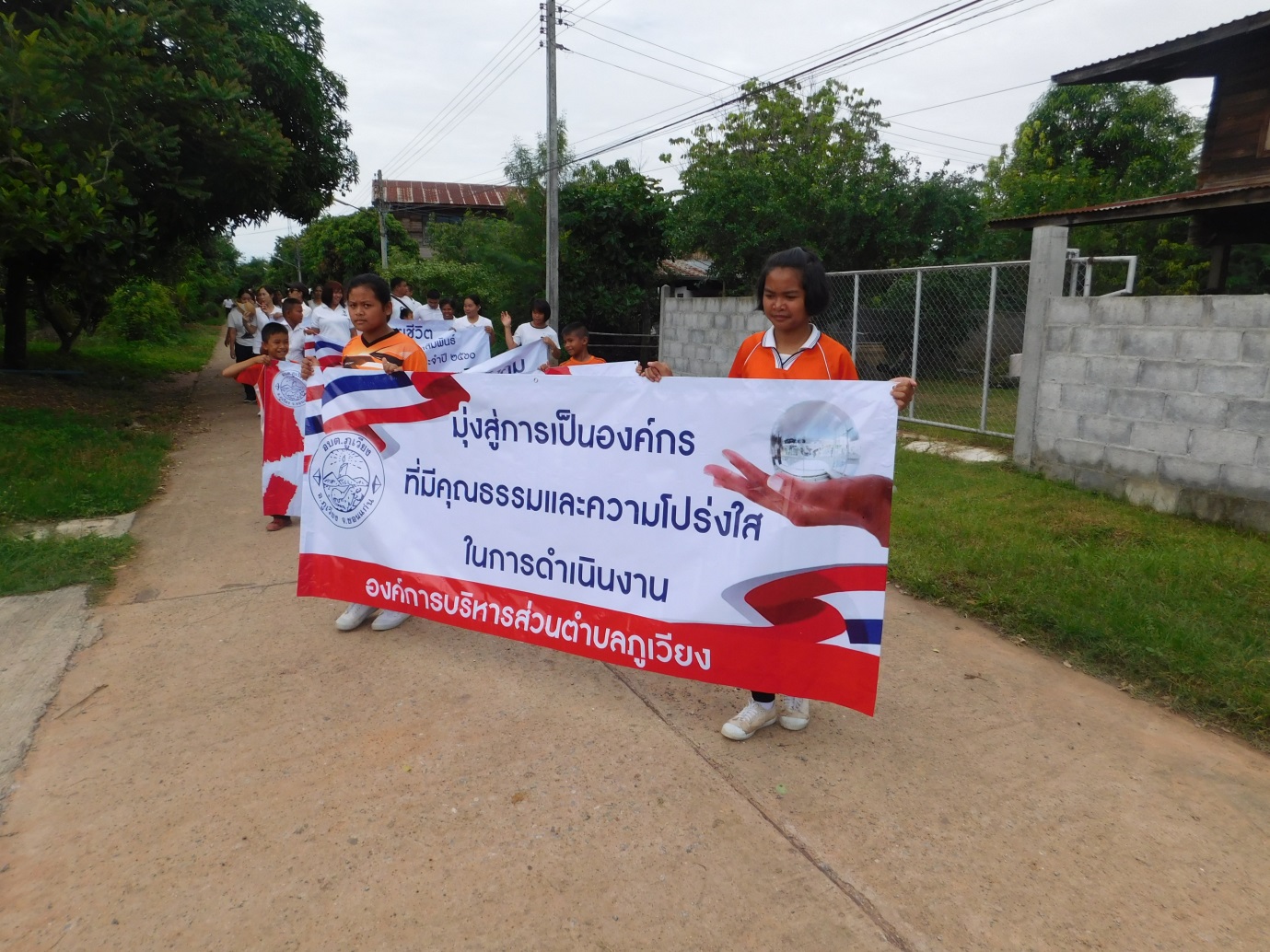 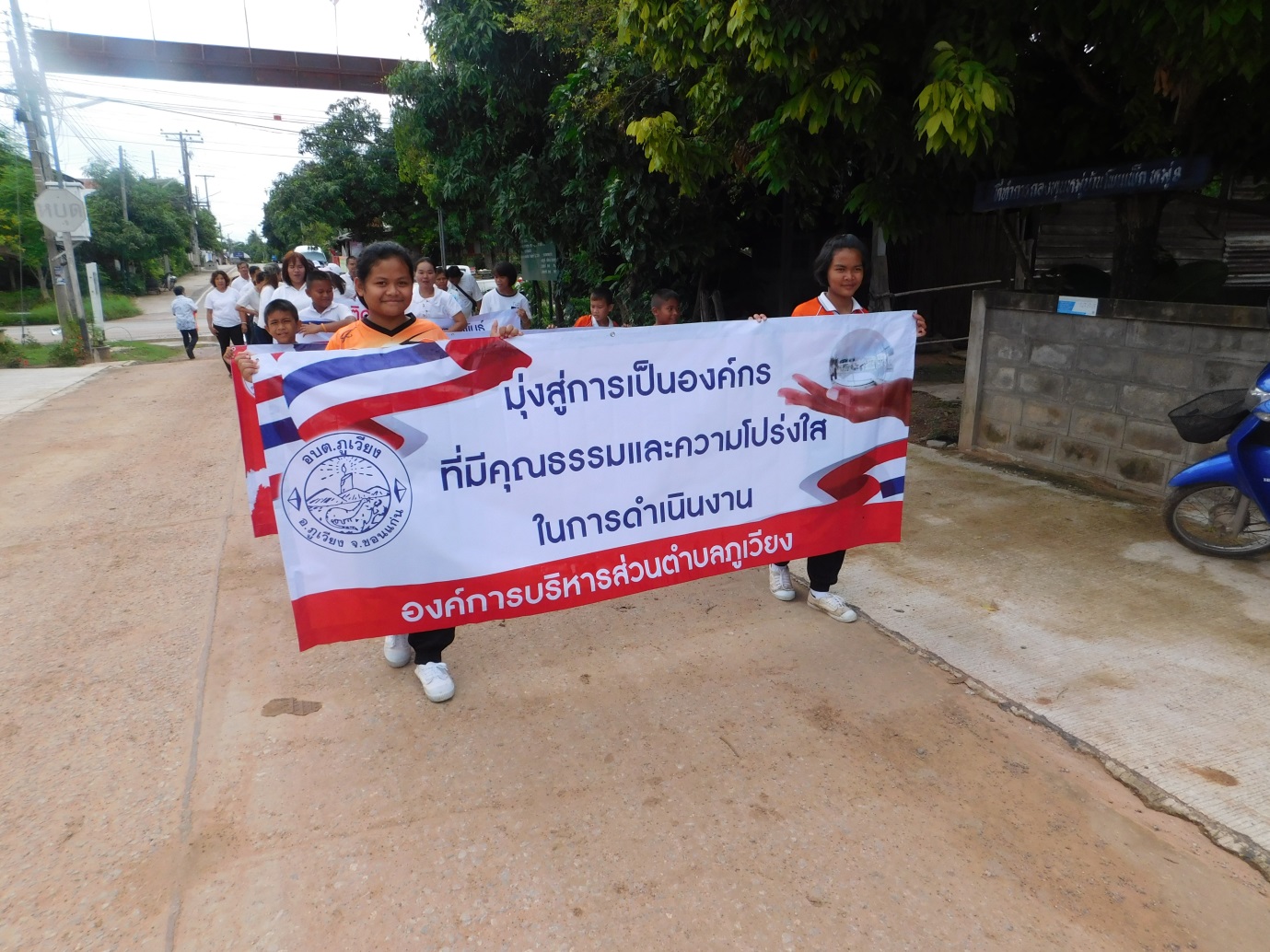 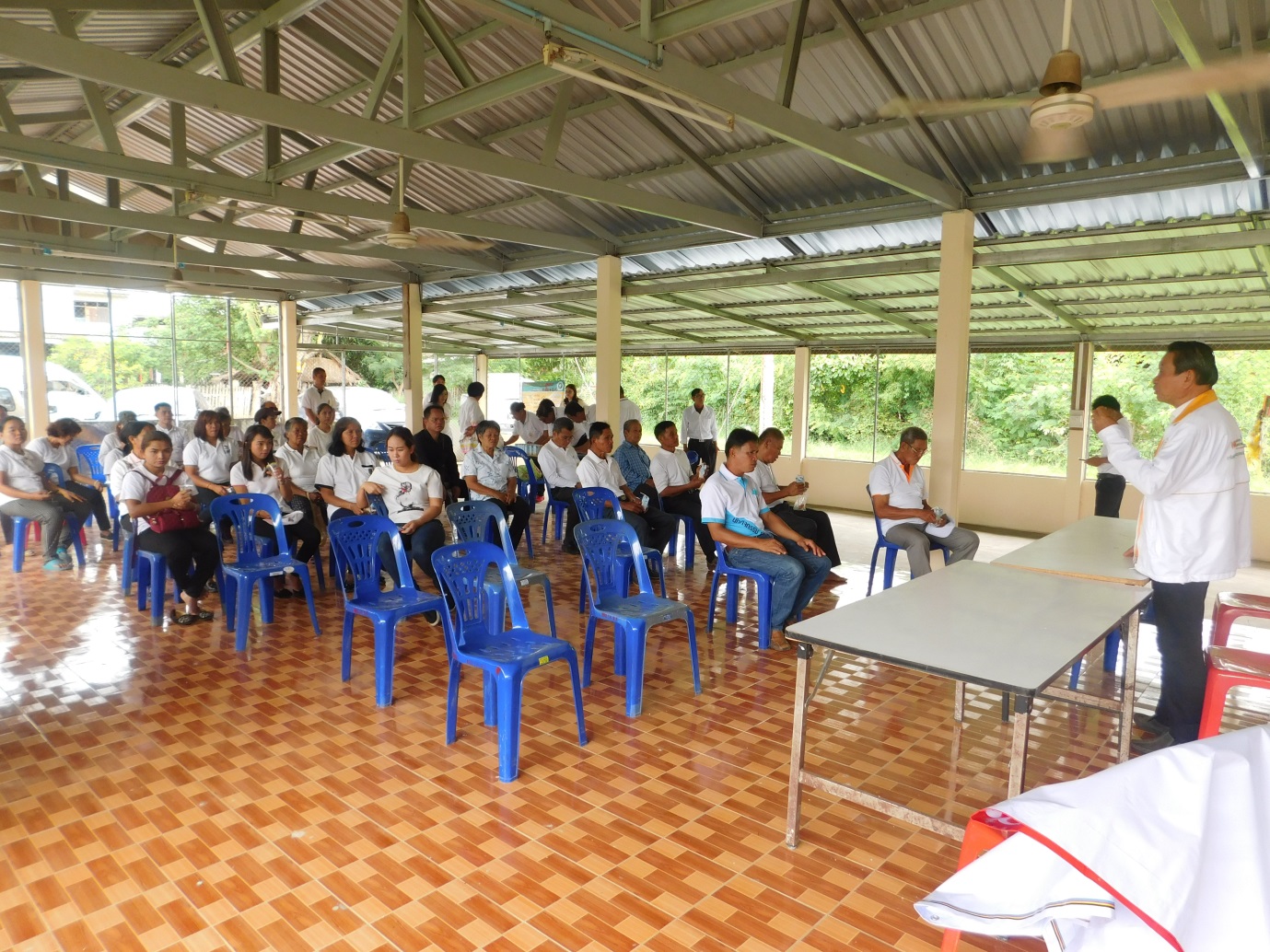 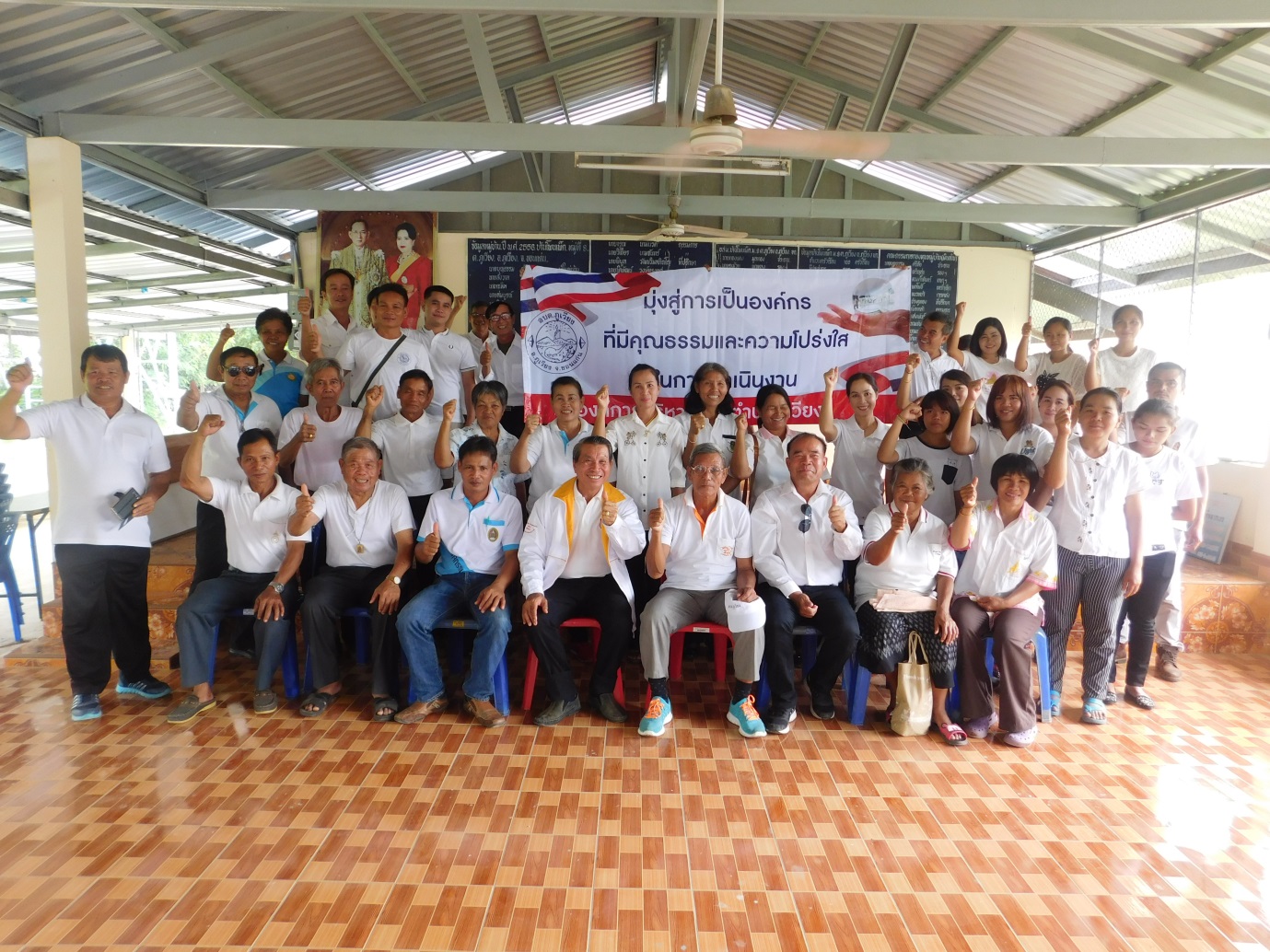 